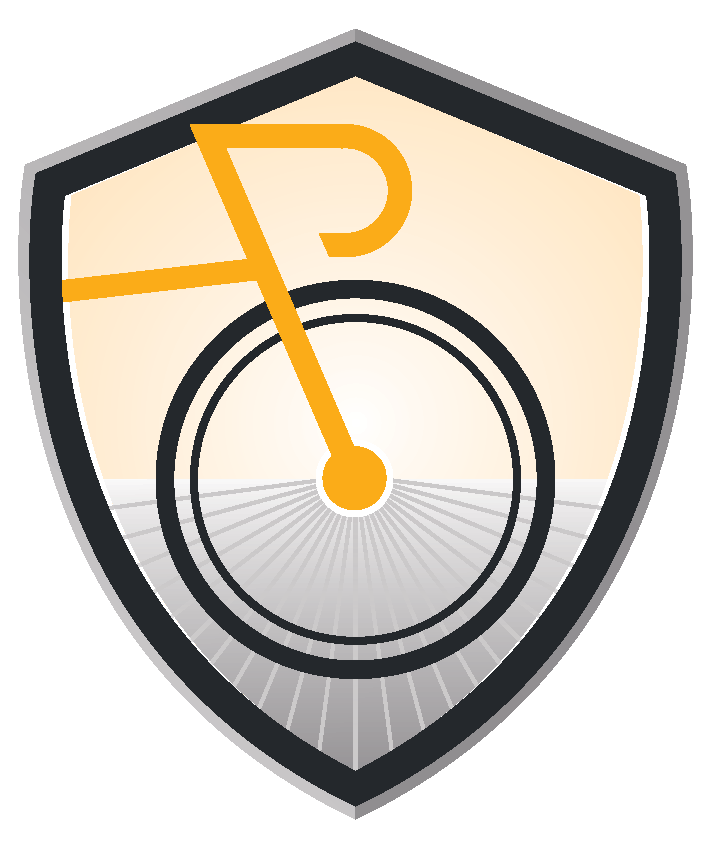 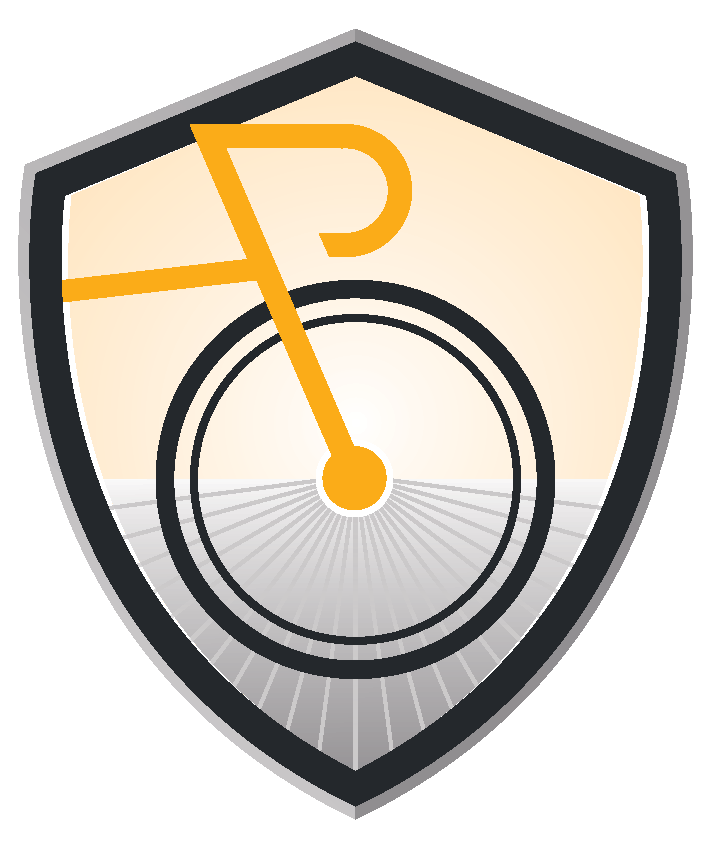 	New Kit Discount ClaimPlease fill out the details below and forward this form, along with your order confirmation or invoice from Halo, to the Club Treasurer.You discount will be paid directly to your bank account.  Please note that your bank details will not be stored in the club database but used for this transaction only.  Email the form and order confirmation or invoice to Treasurer@Altoncyclingclub.org with “ACC Discount Claim” as the subject.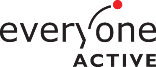 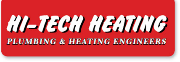 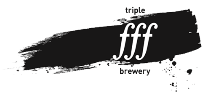 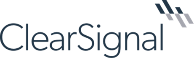 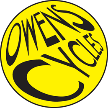 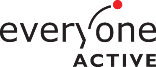 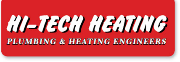 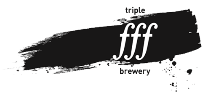 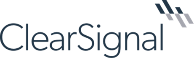 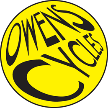 NameAddress 1Address 2Address 3Post CodeAmount Spent£Bank DetailsAccount No:                                Sort Code:                           